Figure S2. Observed versus predicted conductivity values for training (a) and testing (b) sets in the spatial Random Forest model.(a)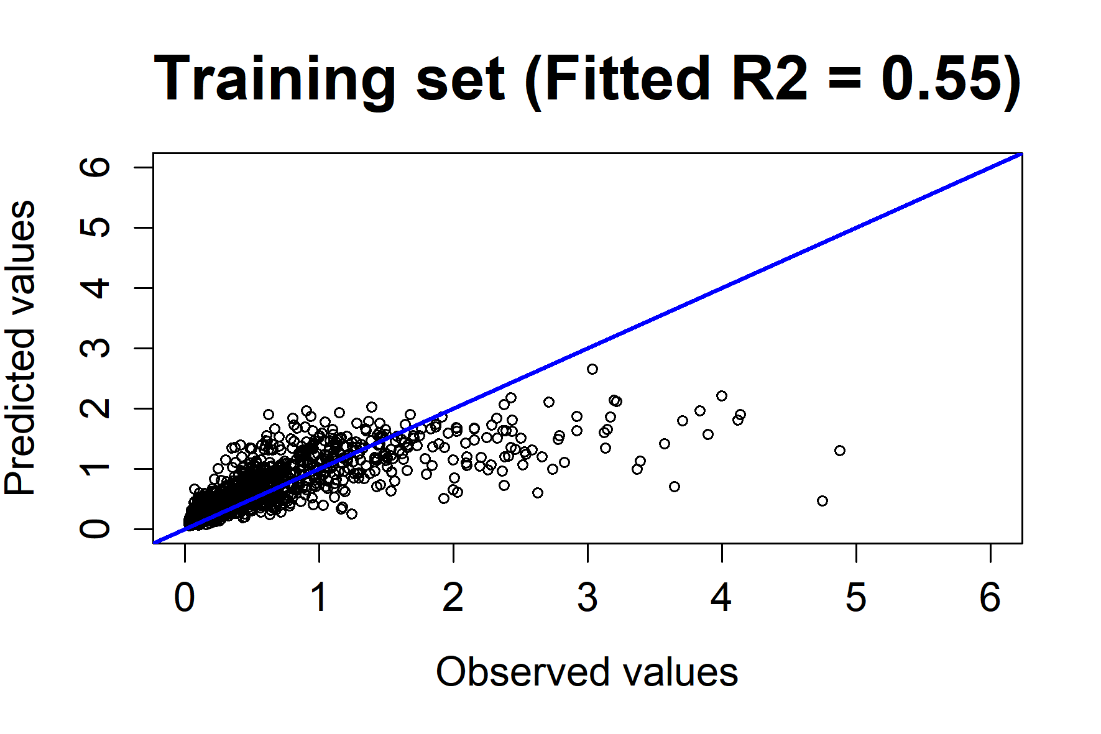 (b)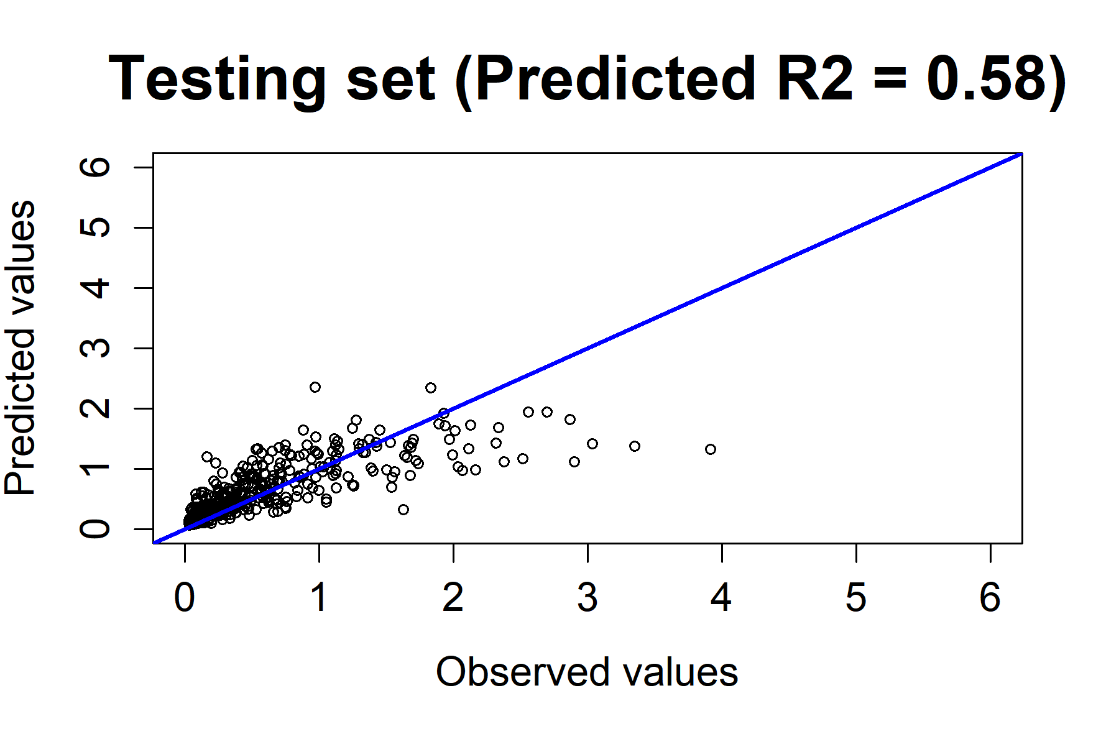 